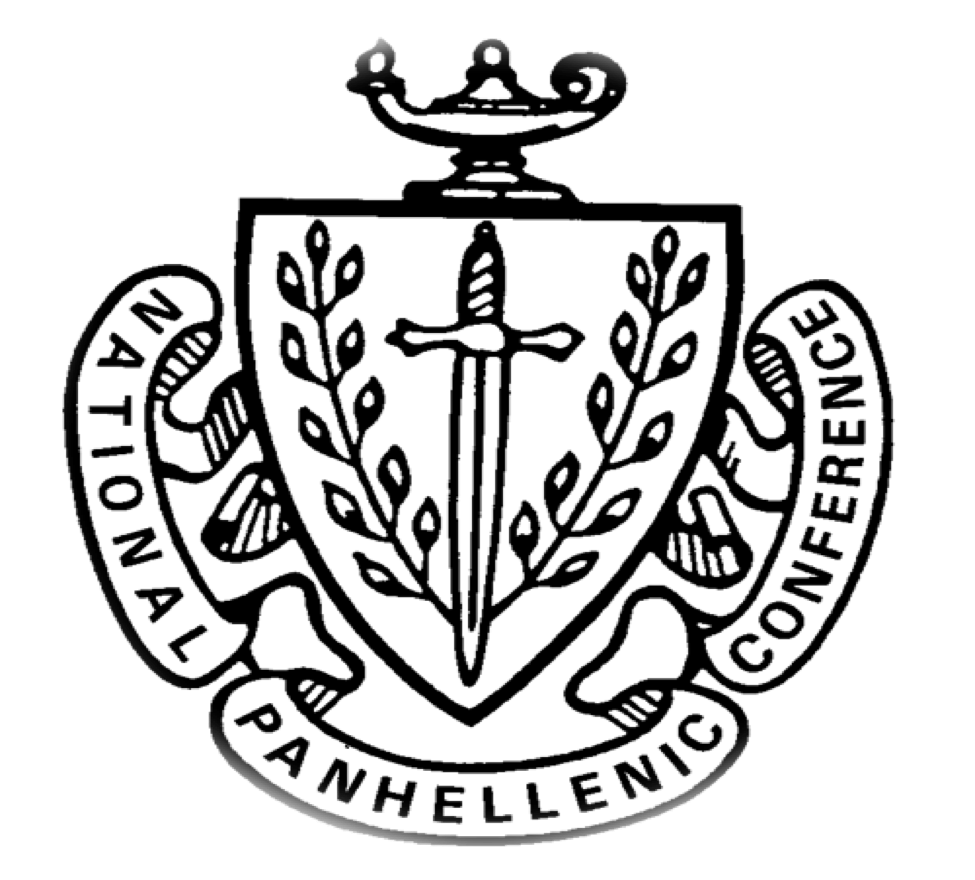 College Panhellenic Association || San Diego State UniversityDelegate Meeting Minutes || 11/06/23 || 3pm || Pierce Greek Life CenterSee “HIGHLIGHTS” section below for important information for chapters to bring back to their chapters!ΑΧΩ, ΑΓΔ, ΑΦ,ΔΓ, ΓΦΒ, ΚAΘ, ΚΔ, ΠΒΦROLL CALL: Present: ΚΔ, ΚAΘ, ΑΦ , ΔΓ ΑΧΩ, ΑΓΔ,ΓΦΒAbsent:  ΠΒΦ, GUESTS: None APPROVAL OF MINUTES::  Motion: ΑΦ | Seconded: ΚΔFINANCIAL UPDATE: The Treasurer reported as follows as of:     Beginning balance: $178,447.77Ending Balance: $160,622.21GREEK COMMUNITY RELATIONS REPORTS:  NPHC Representative: President -  Regena Gomes  - (president.nphc@gmail.com) reported:NPHC Thanksgiving on Nov 16 at Templo Mayor USFC Representative: Scholarship Director - Jalen Arbis - (scholarshipdirector.usfc@gmail.com) reported:Happy Monday! Wish I could be there today but I have a lab :/USFC Council: Icebox Fundraiser today at 6pm. Hope yall can make it!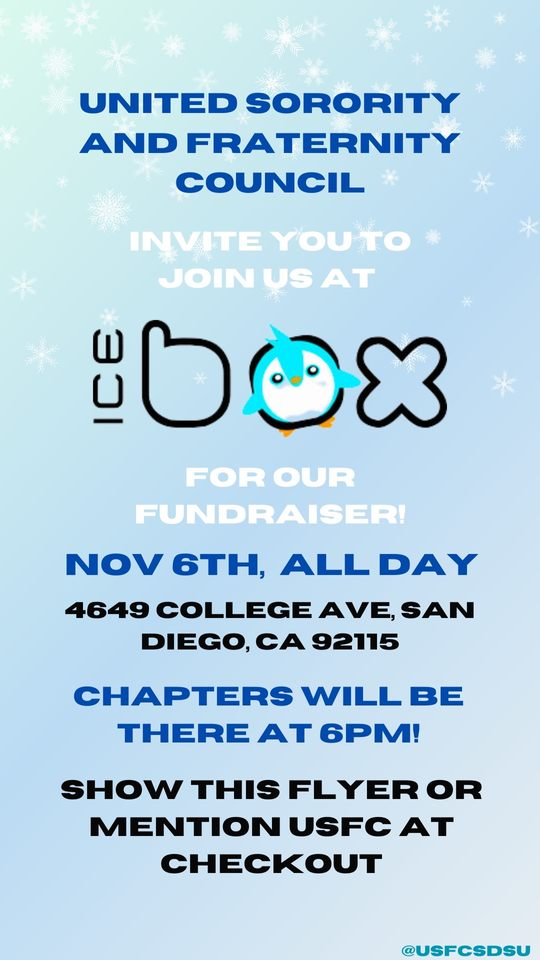 Sigma Alpha Zeta: Academic Workshop (Nov. 9th)AL211Upsilon Kappa Delta: Epic Wings Fundraiser (Nov. 7 All day)IFC Representative: - Chris Johnson - (scholarship.ifc.sdsu@gmail.com) reported:New Risk Bylaws were passed Brainstorming ideas for moreIn honor of November being Men’s Mental Health Month, IFC is participating in Movember and our Exec board is growing Mustaches this month
	GLAB Representative: TBA (cpa.sdsuglab@gmail.com) reported: Rho Lambda Representative: Abi Seeley (aseeley1726@sdsu.edu) reported:OFFICER REPORTS The President, Sophie Rokaw, (president.cpa.sdsu@gmail.com) reported: Only four more meetings </3 My heart is breaking.Please push the extension presentations! We NEED a full house, and this is THE time you are able to give feedback and have a say on which chapter comes to SDSU! We will need to fill AL201, so please encourage all of your members to attend. The presidents and I discussed  that since our chapters have over 300 women on average, each chapter needs to have 50 women attend. This is super important that we have representation! This RSVP will close at midnight tonight!Here is the RSVP LINK! Lid5gfd nkThe Executive Vice President, Lex Sabbatino, (executivevp.cpa.sdsu@gmail.com) reported:CPA interviews are finishing up this week. If you have any members with questions feel free to tell them to email me!We will be presenting the Slate at delegate on November 27th! If you are unable to attend this meeting, you need to send a representative from your chapter!The Vice President of Programming, Macy Kobzeff, (programming.cpa.sdsu@gmail.com)  reported: Thank you so much to everyone who came to Bonny Shade and for hyping it up to your chapters! Going to try to do it again next year :) The Vice President of Community Wellness, Elizabeth Gill, (communitywellness.cpa.sdsu@gmail.com) reportedHappy monday! Thank you to everyone who came to Bonny Shade!
The Vice President of Finance, Marissa Temple, (finance.cpa.sdsu@gmail.com) reported:Happy Monday!Still waiting on scholarship checks :((((( I will have them this Thursday so I will either meet with your VPFs this weekend to hand them off, or I’ll have them next meeting SO SO SORRY AXO, DG, APhi, KD, Theta, GPhi delegates please stay for a sec after meeting The Vice President of Membership, Alexa Trcka, (membership.cpa.sdsu@gmail.com) reported:Happy Monday! No report!The Vice President of New Members, Roxanne Elisha, (newmembers.cpa.sdsu@gmail.com) reported: Hello hello! Happy monday! Nothing from me Extension presentation rsvp is on panhellenic instagram story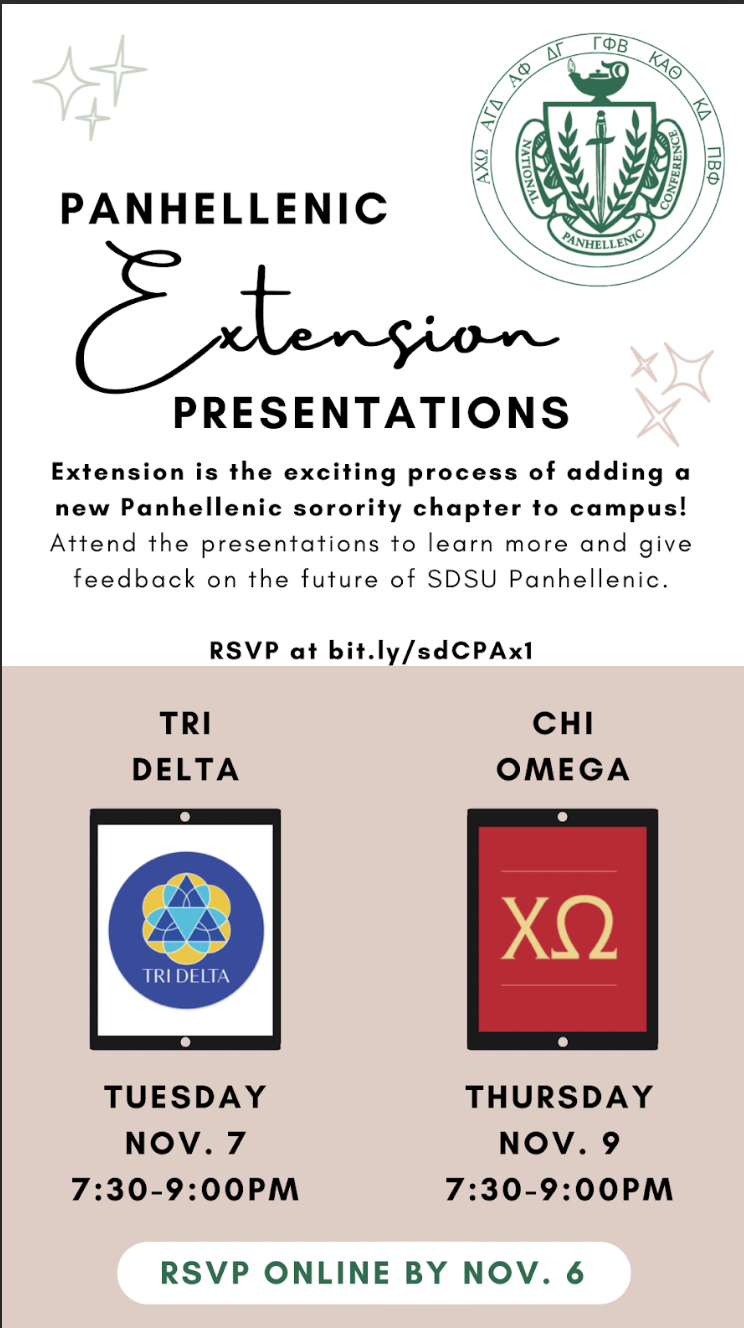 The Vice President of Communications, Riley Bellomo, (communications.cpa.sdsu@gmail.com) reported:Hi everyone! Nothing from me have a great week :) The Vice President of Judicial Affairs, Adriana Juricic, (judicial.cpa.sdsu@gmail.com) reported: Please please please push the extension presentations to your chapters. This is so important for our community and we really need a big turnout. Bombard your groupme with reminders about it and tell your friends!!! If you’re in charge of points make it for points just to incentivize girls moreThe Vice President of Campus Relations, Maisie Vargas, (campusrelations.cpa.sdsu@gmail.com) reported: No report <3The Vice President of Philanthropy, Taylor Cloutier, (philanthropy.cpa.sdsu@gmail.com) reported: Happy monday! 2023 Volunteer OpportunitiesGood Neighbor Clean-up on Nov 12 (this is an on-campus community service event!)Conversation with international students on november 14th Yeah As the end of the semester approaches if you need help or have questions about inputting community service hours for accred please let me know!The Vice President of Scholarship, Noemi Portillo, (scholarship.cpa.sdsu@gmail.com)  reported: Happy week 11!Save the Date: our CPA Scholarship dinner will be 11/15 in the Tula Community Center from 6-8 PM!More information to come :)Thank you to everyone who has reached out for accred! I am looking for events that fit the categories y’all have asked me about. If I can’t find any, I will work with our advisory team to find the best solution!Extension Presentations fit CR-C-1!! Please please please encourage your members to attend!The Vice President of Diversity, Equity, and Inclusion, Kenna Mo,  (dei.cpa.sdsu@gmail.com) reportedPanhellenic Advisory TeamKayla Snow (ksnow@sdsu.edu) Jason Fitzer (jfitzer@sdsu.edu)Kristen Lemaster (klemaster@sdsu.edu)Upcoming FSL Wellness workshops:Healthy Masculinity, 7-8pm in Storm Hall 11 on Wed. Nov 8thWellness Strategies, 7-8pm in AL 201 on Wed. Dec 6thAttendance will be tracked by FSL for these events!Chapter Live-In Request form: thanks for submitting your live-in capacities 🙂Sophomores will need to submit paperwork through our office in order to receive an exemption from University housing. Will share more information after Thanksgiving!RSO & Accreditation:If your organization is not currently at Recognized [REC] status, you have work to do!AXO: need updated FMIRAGD: need updated FMIR and rosterAPhi: all good!DG: need updated FMIRGPhi: need updated FMIR and advisor approvalKAT: need updated FMIR and rosterKD: need updated FMIRPi Phi: all good!How to get updated FMIR (fire marshall inspection report):Fill out form on San Diego Fire Department website: https://www.sandiego.gov/sites/default/files/specsurveyapp.pdf Mail in form with $460 feeInspection will be scheduled within 2-3 weeksNew Businessnone😝😝😝😝😝😝😝😝😝😝😝😝😝😝😝😝😝😝😝😝😝😝😝😝😝😝😝😝😝Old/Unfinished Business none😝😝😝😝😝😝😝😝😝😝😝😝😝😝😝😝😝😝😝😝😝😝😝😝😝😝😝😝😝CHAPTER NEWS:Alpha Chi Omega- Morgan Anapolsky (alphachiomegapanhellenic@gmail.com)Chapter news: We are getting super excited for big little this Thursday! We also have our Pizza Pies with Alpha Chis philanthropy this Friday! And initiation Saturday!Highlights: We had a speaker from headquarters come speak about Healthy Relationships and Domestic Violence on SaturdayLowlights: NoneQuestions: I know people have asked about this recently but just making sure that we have to attend just 2 of the CW-A-1 events, correct?Yes, it should be the number in the accred packet! - noemiDo you think there will be any more One SDSU events for the DEI-A-2 accreditation?Alpha Gamma Delta- Avery LeBlanc (agd.campusrelations.sdsu@gmail.com)Chapter news: We have our Initiation this Sunday as well our Feast of Roses to celebrate our New Members becoming Actives !  Highlights: We had such a good time at our Overnight Sisterhood Retreat this Weekend up in the Mountains :)Lowlights: Questions:
Alpha Phi- Lucia Bronzo-Munich (alphaphipanhellenicsdsu@gmail.com):Chapter news: We had so much fun at big/little reveal this weekend!Highlights: Disneyland sisterhood + Initiating new mems Lowlights: n/aQuestions: My president and VPFH says they submitted the FIMR in August + looks updated on our end, does it need to be submitted again? On CW-A tracker 3 girls went to the first one and 3 went to the second one but it says 4 & 2 Delta Gamma- Kenna McCabe (sdsudgpanhellenic@gmail.com): Chapter news: We are so excited to be initiating our new member class this upcoming weekend and holding a celebration at our chapter house afterwards!Highlights: We held alumni house tours at our house last weekend where the founders of the first Delta Gamma class at SDSU were present which was such an honor!Lowlights: N/AQuestions: What area of accred could the adaptive athletics event being held this week be counted under?Looking that up in the accred packet now can you send me the flyer pls? - noemiGamma Phi Beta- Kayla Mendoza (sdsugammaphibetapavp@gmail.com):Chapter news: We are so excited to find our new gammie men this week.Highlights: We are looking forward to having our founders day sisterhood brunch this Saturday.Lowlights: n/a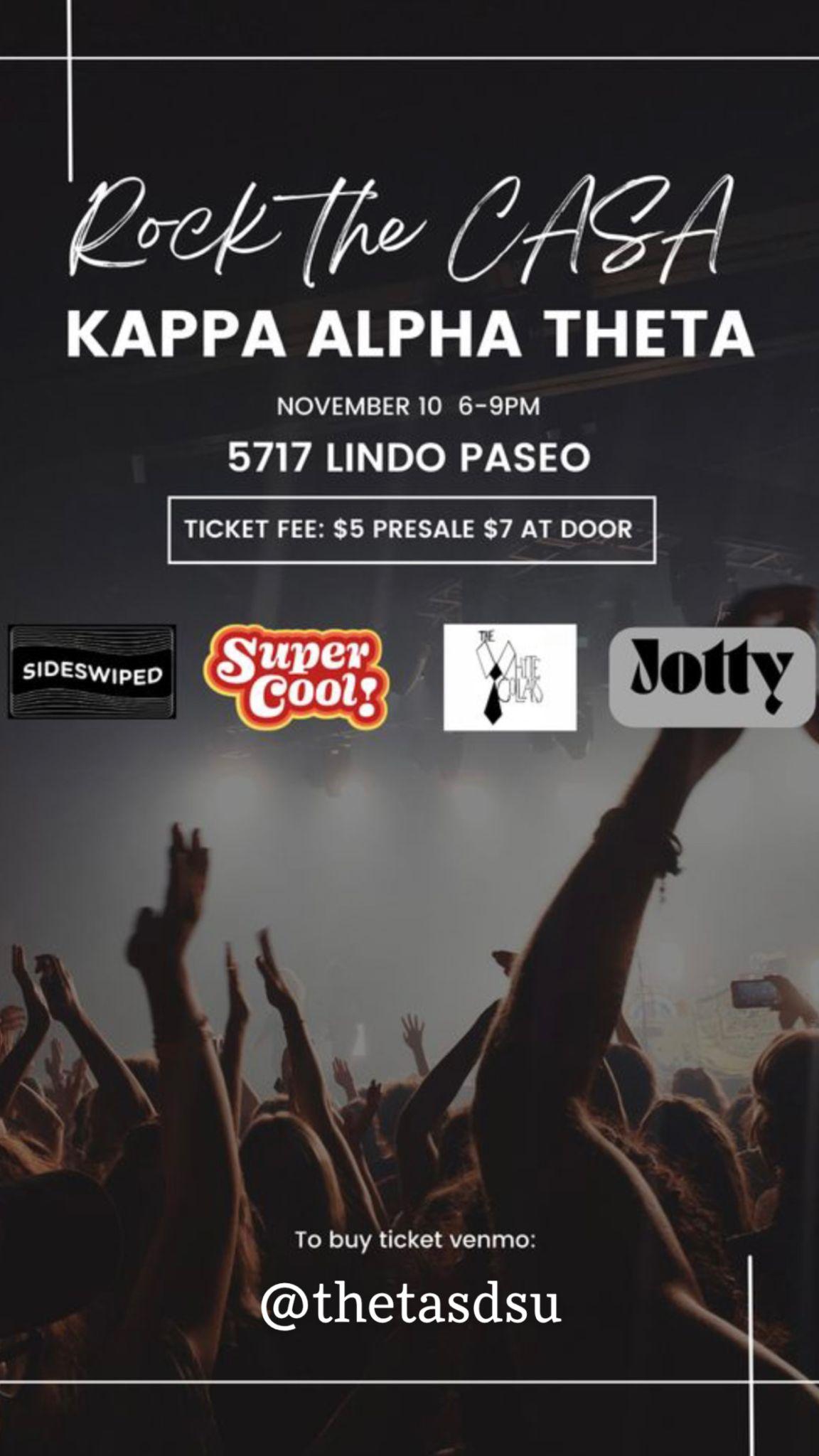 Questions: When is the accred packet due? December 10 Sunday!Are there any onesdsu events this month? The calendar does not have any listed.Are there any upcoming opportunities for LED-C-2?If 2 of your officers went to a national/international convention that counts even if it was over summer -AJKappa Alpha Theta- Taryn Greenlee (vpp.theta.sdsu@gmail.com)Chapter news: Our philanthropy event is this Friday and we’re doing Rock the CASA againHighlights: Retreat at Belmont went really well over the weekendLowlights: N/AQuestions: Following up on the due date for the accreditation packet? December 10 Sunday! Kappa Delta- Alondra Orozco ( panheldelbetarho@gmail.com )Chapter news: We have our elections tonight and are super excited for our next exec board!Highlights: We have an ice skating sisterhood event on Saturday!Lowlights: NoneQuestions: For the off-campus registration policy, do we need to fill out the form with our current exec or with the new exec members who will be present and working the event? (We have our formal on 12/1 and we transition out on 11/27) Pi Beta Phi- Annie Deal (caepsilonpd@gmail.com) Chapter news:Highlights: Lowlights: Questions:ANNOUNCEMENTSADJOURNMENT: Motion: ΑΓΔ | Seconded: ΑΦTime: 3:19PMRevenue --Expenses $17,825.56